Inventarisatieformulier reuen (IF023)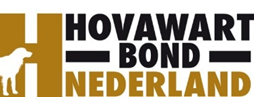 Naam:		Houwaert’s Perro
Roepnaam:		Jurre
Eigenaar: 		L. de Kock
Fokboek: 		NHSB 3265692
Chipnr.:		528140000853427
Vader:			BAGGINNSA QUBILAI QAHAN, HD A  DM N/A  ECVO vrij
Moeder:		HOUWAERT'S LADY GAGA, HD A  DM N/N  hart 0  Schildklier i.o. 				gedragstest * Jongehondentest,  *2 en 3 aangevraagdGedragstest*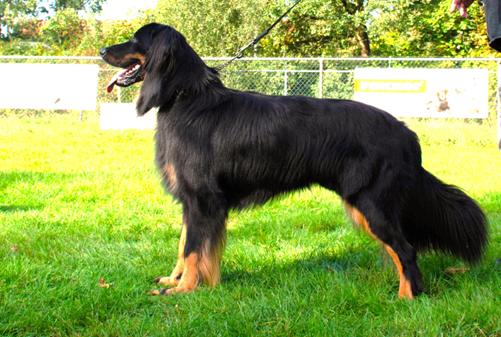 AankeuringShowresultaatHD-resultaat*2DM-resultaat*3ED-resultaatOog/ECVO  SchildklierGebitskaartDekervaringCDA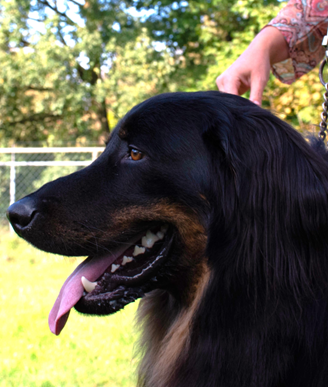 Kleur ogen4BSchofthoogte66,5Lengte78Borstomvang74Borstdiepte34Dekreu HBNCodes:Codes:NestinventarisatieNestinventarisatie1b2b3b4b5b6a7b8b9b10bFokgeschiktheidstestFokgeschiktheidstestGegevensGegevenshttps://www.dutchdogdata.nl/Home/Details/1866774BeeldmateriaalBeeldmateriaalZie hovawartbondnederland.nl - Fokkerij – Reuen